Supplementary Table 1Optimised geometrical parameters of the three Isomers of title compound at B3LYP and CAM-B3LYP/6-311 G (d, p) level along with experimental valuesSupplementary Table 2Polarizability and ﬁrst hyperpolarizability data for 4HBH and the three Isomers of title compound calculated at 6-311 G (d, p)   ‬‬‬Supplementary Table 3Calculated Thermodynamic Properties of 4-HBH, I, II and III by B3LYP/CAM-B3LYP/ 6-311 G (d, p) methodsTable - 4Second–order perturbation theory analysis of the Fock matrix, in the NBO basis for intermolecular interactions with in I: Stabilization energy of interactions (E(2)), Energy difference between donor (i) and acceptor (j) NBO orbitals (Ej– Ei), Fock matrix element between i and j NBO orbitals (Fij)Table - 5Second–order perturbation theory analysis of the Fock matrix, in the NBO basis for intermolecular interactions with in II: Stabilization energy of interactions (E(2)), Energy difference between donor (i) and acceptor (j) NBO orbitals (Ej– Ei), Fock matrix element between i and j NBO orbitals (Fij)Table - 6Second–order perturbation theory analysis of the Fock matrix, in the NBO basis for intermolecular interactions with in III: Stabilization energy of interactions (E(2)), Energy difference between donor (i) and acceptor (j) NBO orbitals (Ej– Ei), Fock matrix element between i and j NBO orbitals (Fij)Table - 7Second–order perturbation theory analysis of the Fock matrix, in the NBO basis for intermolecular interactions with in 4-HBH: Stabilization energy of interactions (E(2)), Energy difference between donor (i) and acceptor (j) NBO orbitals (Ej– Ei), Fock matrix element between i and j NBO orbitals (Fij)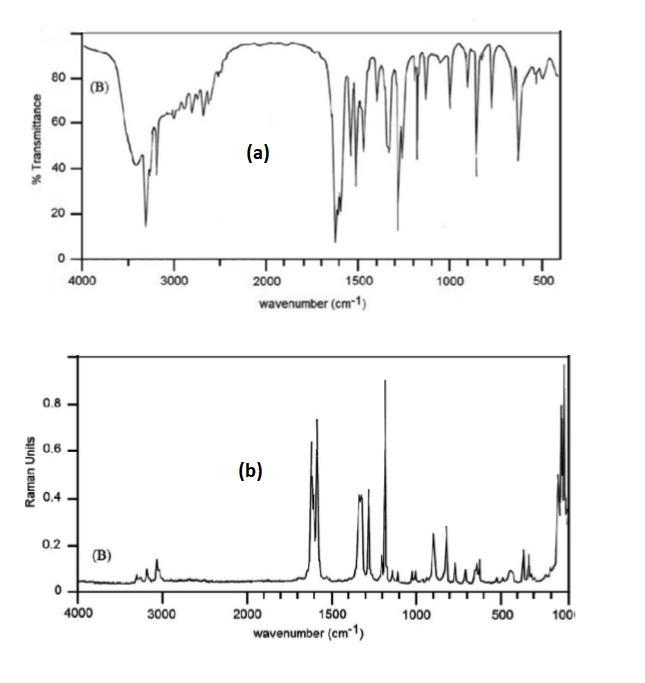 Supplementary Figure 1 - FTIR and FT-Raman spectra of 4 - Hydroxy Benzo Hydrazide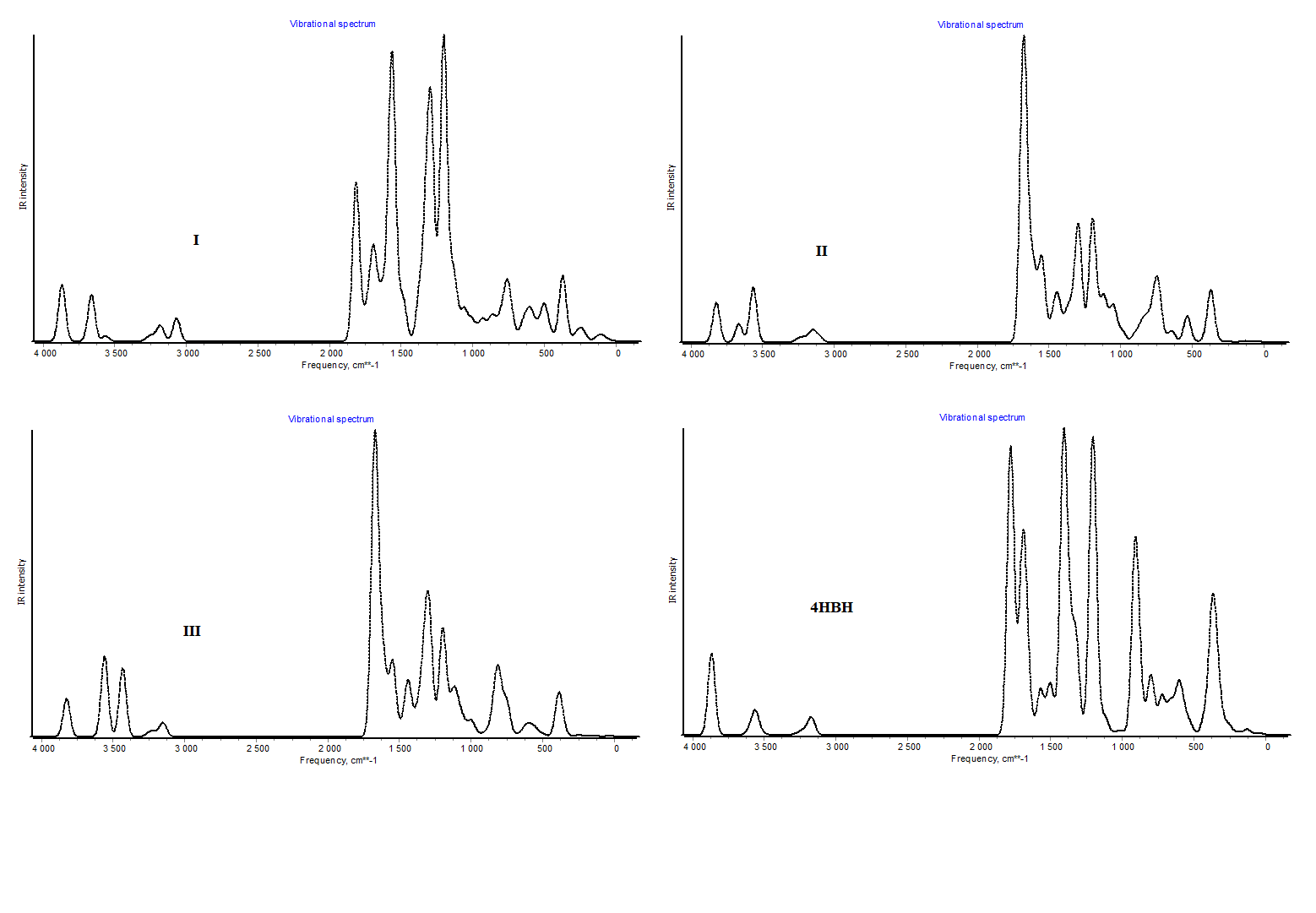 Supplementary Figure 2 - Theoretical Vibrational Spectrum of 4-HBH and three isomers of title compound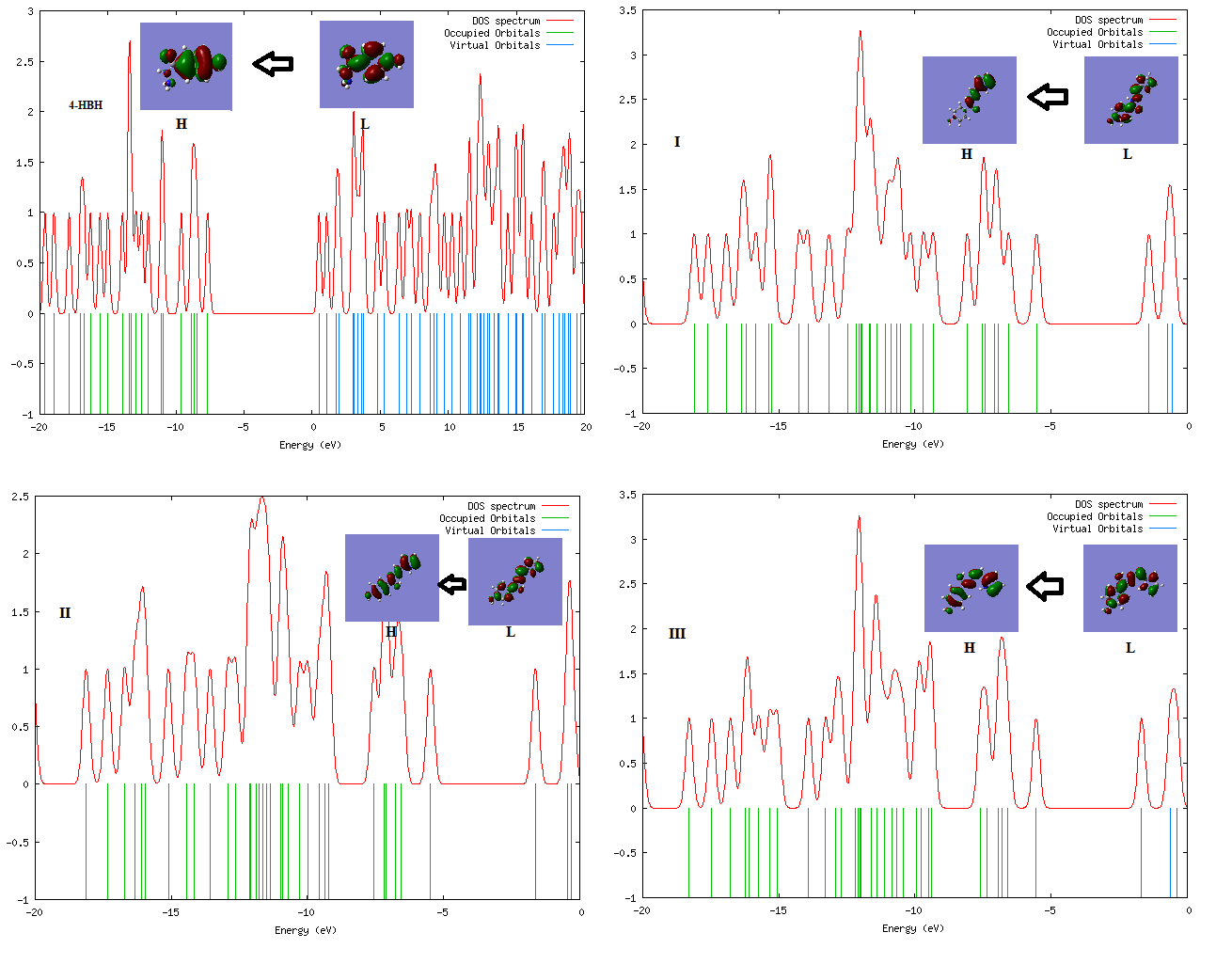 Supplementary Figure 3 - DOS Plots of 4-HBH and three isomers of title compound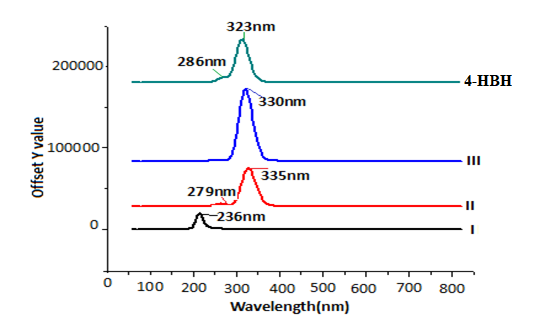 Supplementary Figure 4 - Theoretical UV spectra of 4-HBH and three isomers of title compoundBond LengthExp.B3LYPB3LYPB3LYPCAM-B3LYPCAM-B3LYPCAM-B3LYPBond LengthExp.Isomer IIsomer IIIsomer IIIIsomer IIsomer IIIsomer III(C1=C2)1.4011.4021.4051.4041.3951.3971.396(C1-C6)1.3781.3881.3831.3831.3821.3781.378(C1-H7)-1.0841.0821.0821.0841.0821.081(C2-C3)1.3841.3991.3991.4001.3911.3911.392(C2-C13)1.4821.4991.4661.4661.4951.4661.467(C3=C4)1.3691.3871.3901.3891.3821.3851.384(C3-H8)-1.0831.0821.0821.0821.0821.081(C4-C5)1.3931.3981.3961.3971.3921.3901.390(C4-H9)-1.0861.0861.0861.0851.0851.085(C5=C6)1.3941.3971.4001.4001.3911.3941.393(C5-O11)1.3601.3611.3621.3611.3551.3561.355(C6-H10)-1.0831.0831.0831.0821.0821.082(O11-H12)-0.9630.9630.9630.9610.9610.961(C13=O14)1.2381.214--1.208--(C13-O14)--1.3451.337-1.3371.329(C13-N15)1.3731.388-1.3021.380--(C13=N15)--1.297--1.2861.292(O14-H18)---0.986--0.984(O14-H28)--0.978--0.976-(N15-N16)1.3801.3581.3881.3951.3561.3881.394(N16=C17)--1.2891.293-1.2771.282(N15-H17)-1.015--1.013--(N16=C18)1.2781.284--1.273--(C17-C20)--1.434--1.437-(C17-C22)---1.435--1.437(C17-H27)--1.091--1.090-(C17-H28)---1.087--1.087(C18=C19)--1.383--1.375-(C18-C21)1.4401.4391.413-1.4421.414-(C18-H28)-1.096--1.095--(C18-H25)--1.078--1.078-(C19=C20)1.3801.382-1.3881.375-1.380(C19-C20)-------(C19-N23)---1.358--1.353(C19-H25)---1.078--1.078(C19-N22)1.4061.4161.365-1.4141.360-(C19-H26)-1.0781.078-1.0781.078-(C20=C21)--1.391--1.381-(C20-N22)--1.378--1.371-(C20-N23)1.3531.365--1.360--(C20-H26)---1.079--1.078(C20-H27)-1.078--1.078--(C21=C22)1.3921.389-1.3961.379-1.386(C21-N23)1.3741.376--1.368--(C21-H24)--1.079--1.079-(C21-H27)---1.079--1.079(N22-H23)--1.0071.378-1.0061.371(C22-H25)-1.079--1.079--(N23-H24)-1.009-1.0131.008-1.012Parameters Parameters                                Polarizability                               Polarizability                               Polarizability                               Polarizability                               Polarizability                               Polarizability                               PolarizabilityParameters Parameters 4HBHIsomer IIsomer IIsomer IIIsomer IIIsomer IIIIsomer IIIParameters Parameters B3LYPB3LYPCAM-B3LYPB3LYPCAM-B3LYPB3LYPCAM-B3LYPαxxαxx-49.3079-74.3664-76.7147-72.8100-74.9082-75.5030-76.5533αxyαxy-5.5029-3.5662-4.0223-3.1991-3.54732.6741-2.2737αyyαyy-59.8218-95.1766-94.7748-89.0573-88.8631-93.8017-93.7898αyzαyz2.3029-0.6645-0.69090.00500.0055-0.43190.4983αzzαzz-63.4829-102.2838-102.4635-103.9933-104.1745-103.6719-103.7938αzxαzx4.82474.90304.8318-0.0028-0.0033-2.2710-2.5327αα-57.5375-90.6089-91.3176-88.6202-89.3152-90.9922-91.3789HyperpolarizabilityHyperpolarizabilityHyperpolarizabilityHyperpolarizabilityHyperpolarizabilityHyperpolarizabilityHyperpolarizabilityHyperpolarizabilityβxxxβxxx49.8478-107.4875-114.4099-70.8050-74.0321132.8504-133.2511βxxyβxxy-58.990786.482987.843088.854289.875128.976932.4795βxyyβxyy-14.551615.100814.282517.604517.4885-24.577924.6468βyyyβyyy-22.1283-9.9111-9.85775.69245.6490-2.1903-0.7961βzzzβzzz4.17061.87701.84650.00250.00090.1805-0.2319βxxzβxxz6.26-21.5976-21.71700.05430.0503-13.789514.7455βxzzβxzz9.0307-15.1689-15.4456-11.9637-12.055712.5529-12.7795βyzzβyzz-2.85363.7090-3.64854.26324.26314.96125.1998βyyzβyyz2.3076-2.0170-2.09010.00310.0036-1.29951.3603βxyzβxyz-4.029218.545018.70840.03320.0172-2.9786  -3.1799βtotalβtotal95.8047135.9671140.8815 118.3596121.0923125.8132127.8529IIIIIIIIIIIIIIIParameters E (Thermal) (kcalmol-1)E (Thermal) (kcalmol-1)E (Thermal) (kcalmol-1)E (Thermal) (kcalmol-1)E (Thermal) (kcalmol-1)CV (cal K-1mol-1)CV (cal K-1mol-1)CV (cal K-1mol-1)CV (cal K-1mol-1)CV (cal K-1mol-1)S (cal K-1mol-1)S (cal K-1mol-1)S (cal K-1mol-1)S (cal K-1mol-1)Parameters B3LYPB3LYPCAM-B3LYPCAM-B3LYPCAM-B3LYPB3LYPB3LYPCAM-B3LYPCAM-B3LYPCAM-B3LYPB3LYPCAM-B3LYPCAM-B3LYPCAM-B3LYPTotal146.314146.314146.314146.314146.31455.56255.56255.56255.56255.562123.740123.740123.740123.740Translational   0.8890.8890.8890.8890.8892.9812.9812.9812.9812.98142.18942.18942.18942.189         Rotational               0.8890.8890.8890.8890.8892.9812.9812.9812.9812.98133.29033.29033.29033.290Vibrational     144.537144.537144.537144.537144.53749.60049.60049.60049.60049.60048.26048.26048.26048.260IIIIIIIIIIIIIIIIIIIIIIIIIIIIIITotalTotal144.655144.655144.655144.655144.65555.94355.94355.94355.943122.966122.966122.966122.966Translational   Translational   0.8890.8890.8890.8890.8892.9812.9812.9812.98142.18942.18942.18942.189         Rotational                        Rotational               0.8890.8890.8890.8890.8892.9812.9812.9812.98133.23633.23633.23633.236Vibrational     Vibrational     142.877142.877142.877142.877142.87749.98149.98149.98149.98147.54147.54147.54147.541IIIIIIIIIIIIIIIIIIIIIIIIIIIIIIIIIIIIIIIIIIIIITotalTotal144.815144.815144.815144.815144.81554.98454.98454.98454.984121.267121.267121.267121.267Translational   Translational   0.8890.8890.8890.8890.8892.9812.9812.9812.98142.18942.18942.18942.189         Rotational                        Rotational               0.8890.8890.8890.8890.8892.9812.9812.9812.98133.40333.40333.40333.403Vibrational     Vibrational     143.037143.037143.037143.037143.03749.02249.02249.02249.02245.67545.67545.67545.6754 - Hydroxy Benzo Hydrazide4 - Hydroxy Benzo Hydrazide4 - Hydroxy Benzo Hydrazide4 - Hydroxy Benzo Hydrazide4 - Hydroxy Benzo Hydrazide4 - Hydroxy Benzo Hydrazide4 - Hydroxy Benzo Hydrazide4 - Hydroxy Benzo Hydrazide4 - Hydroxy Benzo Hydrazide4 - Hydroxy Benzo Hydrazide4 - Hydroxy Benzo Hydrazide4 - Hydroxy Benzo Hydrazide4 - Hydroxy Benzo Hydrazide4 - Hydroxy Benzo Hydrazide4 - Hydroxy Benzo HydrazideTotalTotal100.792100.792100.792100.792100.79237.30837.30837.30837.30897.89697.89697.89697.896Translational   Translational   0.8890.8890.8890.8890.8892.9812.9812.9812.98140.96740.96740.96740.967         Rotational                        Rotational               0.8890.8890.8890.8890.8892.9812.9812.9812.98130.24630.24630.24630.246Vibrational     Vibrational     99.01499.01499.01499.01499.01431.34631.34631.34631.34626.68326.68326.68326.683DonorNBO(i)Occupancy(i)Acceptor NBO(j)Occupancy(j)E(2)(kcal/mol(Ej–Ei) a.uF(i,j)a.uσ(C1-C2)1.97416σ*(C2-C3)0.022494.631.270.068π(C1-C6)1.70461π*(C2-C3)0.3746916.510.290.063π(C1-C6)1.70461π*(C4-C5)0.3917822.790.280.073π(C2-C3)1.63635π*(C1-C6)0.3281924.040.270.073π(C2-C3)1.63635π*(C4-C5)0.3917817.750.270.062π(C2-C3)1.63635π*(C13-O14)0.2833518.200.300.067σ(C4-C5)1.63375σ*(C5-C6)0.026174.391.270.067π(C4-C5)1.63375π*(C1-C6)0.3281916.480.290.062π(C4-C5)1.63375π*(C2-C3)0.3746924.780.300.077π(N16-C18)1.93335π*(C21-C22)0.4052310.010.370.060π(C19-C20)1.80384π*(C21-C22)0.4052318.950.290.070σ(C19-C22)1.97292σ*(C18-C21)0.026946.271.160.076π(C21-C22)1.76143π*(C21-C22)0.4052322.120.260.068π(C21-C22)1.76143π*(N16-C18)0.2358719.210.280.067lp(1)N151.67850σ*(C13-O14)0.0172744.300.320.107lp(1)N151.67850π*(N16-C18)0.2358728.030.290.082lp(2)O111.97986σ*(C4-C5)0.0289329.670.350.097Lp(2)O141.85820σ*(C2-C13)0.0694318.730.660.101Lp(2)O141.85820σ*(C13-N15)0.0845628.200.670.124lp(1)N231.57608π*(C19-C20)0.3463839.090.280.096lp(1)N231.57608π*(C22-C21)0.4052338.890.290.095DonorNBO(i)Occupancy(i)Acceptor NBO(j)Occupancy(j)E(2)(kcal/mol)(Ej–Ei) a.uF(i,j)a.uσ(C1-H7)1.97704σ  *(C2-C3)0.023564.611.090.063σ(C1-H7)1.97704σ*(C5-C6)0.027024.061.070.059π(C1-C6)1.70070π*(C2-C3)0.3871916.640.290.063π(C1-C6)1.70070π*(C4-C5)0.3895424.220.280.075π(C4-C5)1.64716π*(C1-C6)0.2893114.940.300.061π(C4-C5)1.64716π*(C2-C3)0.3871923.960.300.076σ(O11-H12)1.98824σ*(C5-C6)0.027024.461.310.068σ (C1-C2)1.97051σ *(C2-C3)0.023565.061.270.072σ(N15-N16)1.97241σ*(C13-C2)0.039095.111.250.072π(C20-C21)1.75318π*(C18-C19)0.3444519.350.280.067π(C20-C21)1.75318π*(N16-C17)0.2264423.120.270.071lp(1)N151.93742π*(C13-N15)0.2922543.600.350.113lp(1)N151.93742σ*(C13-O14)0.0402713.160.760.090lp(1)N161.92381σ*(C17-H27)0.029847.980.820.073lp(1)O111.97982π *(C4-C5)0.3895430.110.350.098Lp(2)O111.97982σ *(C4-C5)0.029016.261.170.077lp(1)N221.58041π*(C18-C19)0.3444539.310.290.097lp(1)N221.58041π*(C20-C21)0.3986838.020.300.095DonorNBO(i)Occupancy(i)Acceptor NBO(j)Occupancy(j)E(2)(kcal/mol(Ej–Ei) a.uF(i,j)a.uσ(C1-H7)1.97754σ*(C2-C3)0.023434.451.090.062σ(C1-H7)1.97754σ*(C5-C6)0.026954.001.080.059π(C1-C6)1.70495π*(C2-C3)0.3863516.520.290.063π(C1-C6)1.70495π*(C4-C5)0.3881223.670.280.074π(C4-C5)1.64192π*(C1-C6)0.2966415.320.300.062π(C4-C5)1.64192π*(C2-C3)0.3863524.320.300.077σ(O11-H12)1.98809σ*(C5-C6)0.026954.481.310.069σ (C1-C2)1.97087σ *(C5-C6)0.0269513.370.290.056σ(N15-N16)1.97518σ*(C13-C2)0.039045.291.240.073σ(C19-C20)1.77943σ*(N23-H24)0.031074.171.130.061σ(C2-C3)1.97146Lp(1)C21)1.0548042.270.150.093π(C19-C20)1.77943π*(C22-N23)0.7966010.960.230.053π(C22-N23)1.77943Lp(1)(C21)1.0548014.200.220.068π(C22-N23)1.77943π*(N16-C17)0.796609.070.350.052π(C22-N23)1.77943π*(C19-C20)0.3603120.730.360.081lp(2)N141.81336π*(C13-N15)0.3051247.650.340.116lp(1)N151.92942σ*(C13-O14)0.0363012.010.790.088lp(1)N161.91658σ*(O14-H18)0.0440711.880.780.087lp(1)O111.86199σ*(C4-C5)0.029086.331.170.077Lp(2)O111.97974π*(C4-C5)0.388130.390.350.099lp(1)C211.05480π*(C19-C20)0.3603158.850.130.094lp(1)C211.05480π*(C22-N23)0.79660234.740.080.124Donor NBO(i)occupancy(i)Acceptor NBO(j)occupancy(j)E(2)(kcal/mol(Ej–Ei) a.uF(i,j)a.uπ(C1-C2)1.65467π*(C3-C4)0.2920623.090.290.074π(C1-C2)1.65467π*(C5-C6)0.3932223.090.290.074σ (C2-C3)1.97089π*(C12-O13)0.2725717.470.330.069π(C3-C4)1.69253π*(C1-C2)0.3759316.070.290.062π(C3-C4)1.69253π*(C5-C6)0.3932225.160.270.076π (C5-C6)1.64837π *(C1-C2)0.3759324.720.300.078π(C5-C6)1.64837π*(C3-C4)0.2920614.580.310.060lp(2)O111.86567π *(C5-C6)0.3932230.050.350.099Lp(2)O131.86463σ*(C2-C12)0.0682218.200.680.101Lp(2)O131.86463σ*(C12-N14)0.0759023.980.700.117lp(1)N141.75191π*(C12-O13)0.2725738.270.360.105